 133  Bağ-Kur Prim Borçları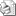 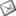 Sayı: 2009 / 1335510 Sayılı Kanun gereğince kendi adına ve hesabına bağımsız çalışanlardan 5 yılı aşan süreye ilişkin prim borcu  bulunanlar için 14 Ocak 2009 tarih ve 27110 sayılı resmi gazetede yayınlanan Tebliğ yürürlüğe girmiştir.Kendi adına ve hesabına bağımsız çalışmasından dolayı 1479 ve 2926 sayılı kanun kapsamına giren Bağ-Kur kaydı olan sigortalılar ve bu kapsamda olan ölmüş sigortalıların hak sahipleri de bu af dan yararlanabileceklerdir.Bu şekilde Bağ-Kur kaydı olan sigortalıların 30 Nisan 2008 tarihi itibariyle beş (5) veya beş (5) yılı aşan süreye ilişkin prim borçlarını genel tebliğin yayınlandığı 14 Ocak 2009 tarihini takip eden 1 Şubat 2009 tarihinden itibaren 6 ay içerisinde ( 30 Temmuz 2009 ) tarihine kadar ödememeleri halinde, prim ödemesi bulunan sigortalıların daha önce ödedikleri primlerin tam olarak karşıladığı ayın sonu itibarıyla, prim ödemesi bulunmayan sigortalıların ise tescil tarihi itibarıyla sigortalılıkları durdurulacaktır.  Ancak sigortalı yada hak sahiplerinin daha sonra müracaatları halinde prime esas kazanç tutarı üzerinden hesaplanacak borç tutarının tamamını borcun tebliğinden itibaren 3 ay içerisinde ödemeleri halinde sigortalılık süresi olarak değerlendirilecektir.Prim borcunun tamamının ödenmemesi halinde durdurulan sigortalık süresi alınamayacak ve ödenen tutar müracaat sahibine  iade  edilecektir. Bu durumdaki müracaat sahipleri yeniden Kuruma müracaat edebileceklerdir.Bilgi edinilmesi ve gerekli duyurunun yapılması hususunda gereği rica olunur.Özcan KILKIŞ                                                                                    İbrahim BAYRAMGenel Sekreter                                                                                   Başkan Vekili